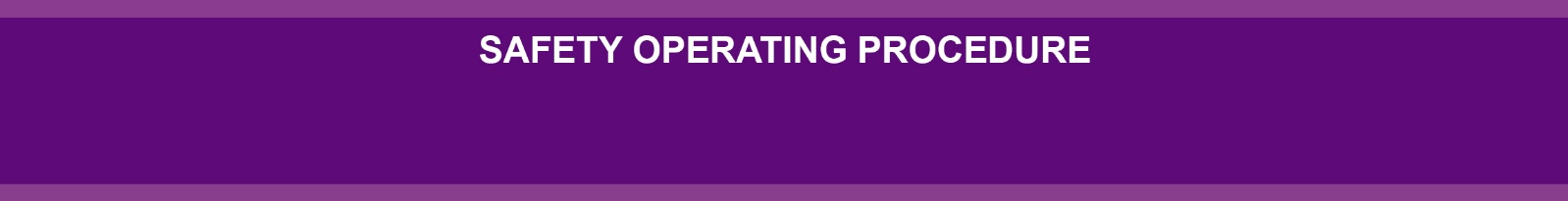 Student use of this machine will require direct supervision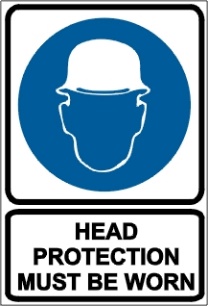 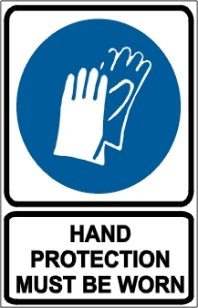 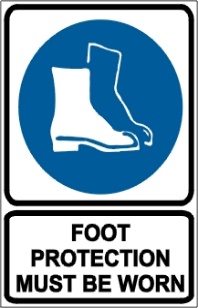 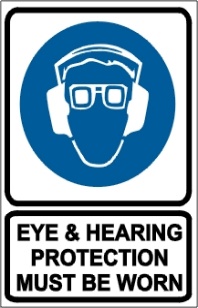 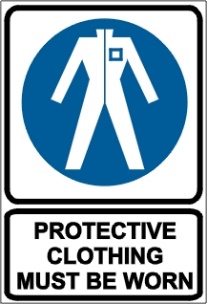 PRE-OPERATIONAL SAFETY CHECKSEnsure the machine is clean to facilitate detection of loose, worn or defective parts and other safety hazards.Inspect fuel lines, tank, and area around carburetor for fuel leaks. Do not operate unit if leaks are found.Faulty equipment must not be used.  Report suspect machinery immediately.Check the effectiveness of chain brakes and operating controls.Ensure safety guards and other safety devices are fitted, secure and functioning.Check condition of the anti-vibration mountings of the handles.Ensure chain is sharp and correctly tensioned.OPERATIONAL SAFETY CHECKSWhen starting the chainsaw on the ground:Ensure no obstructions are present particularly near the tip of the guide bar.Place the right foot through the rear handle and place the left hand on the front handle.Operate the starter with the right hand.Keep a firm grip on the chainsaw with both hands, with the thumb of the hand holding the front handle wrapped around the handle.Maintain a proper balance and secure footing when operating the chainsaw.Start the cut with the saw chain rotating at full speed and the spiked bumper in contact with the wood.Be aware of the guide bar nose at all times when the saw chain is in motion.Pay full attention to the operation and be alert for movement of the material being cut.Be alert to situations that may cause material to pinch the top of the saw chain. Apply chain brake when saw is at rest.Avoid the accumulation of debris.Never use a chainsaw over shoulder height.Allow a hot chainsaw to cool before refilling the fuel tank.HOUSEKEEPINGRemove any foreign material from motor and guards.Keep the work area and implement shed in a clean and tidy condition.POTENTIAL HAZARDS   Kickback 				   Pushback				   Pull-in 		   Flying debris 			   Trip hazards 			   Noise		   Loose clothing entanglement	   Rotating chain This SOP should be used in conjunction with Curriculum Activity Risk Management ModulesAcknowledgement: Much of the information for this document has been sourced from content kindly provided by Department for Education SA website.Date of last review______/______/______Signature   ______________________